INDICAÇÃO Nº 1989/2017Assunto: Solicita a execução de supressão de árvore na Rua Nicolau Bisetto, Jardim Harmonia, conforme especifica.Senhor Presidente:INDICO ao Sr. Prefeito Municipal, nos termos do Regimento Interno desta Casa de Leis, que se digne Sua Excelência determinar ao setor competente da Administração, para execução URGENTE de supressão de árvore na Rua Nicolau Bisetto, Jardim Harmonia, na altura do número 10, cujos galhos e tronco da árvore representam perigo pois o mesmo está já adentrando à residência, além de trincar a calçada e o muro da residência (imagem anexa).Tal medida é de extrema necessidade, e visa atender o pedido de moradores que preocupados com o muro e a calçada pedem providências urgente.SALA DAS SESSÕES, 21 de agosto de 2017.HIROSHI BANDO    Vereador – Vice Presidente – PP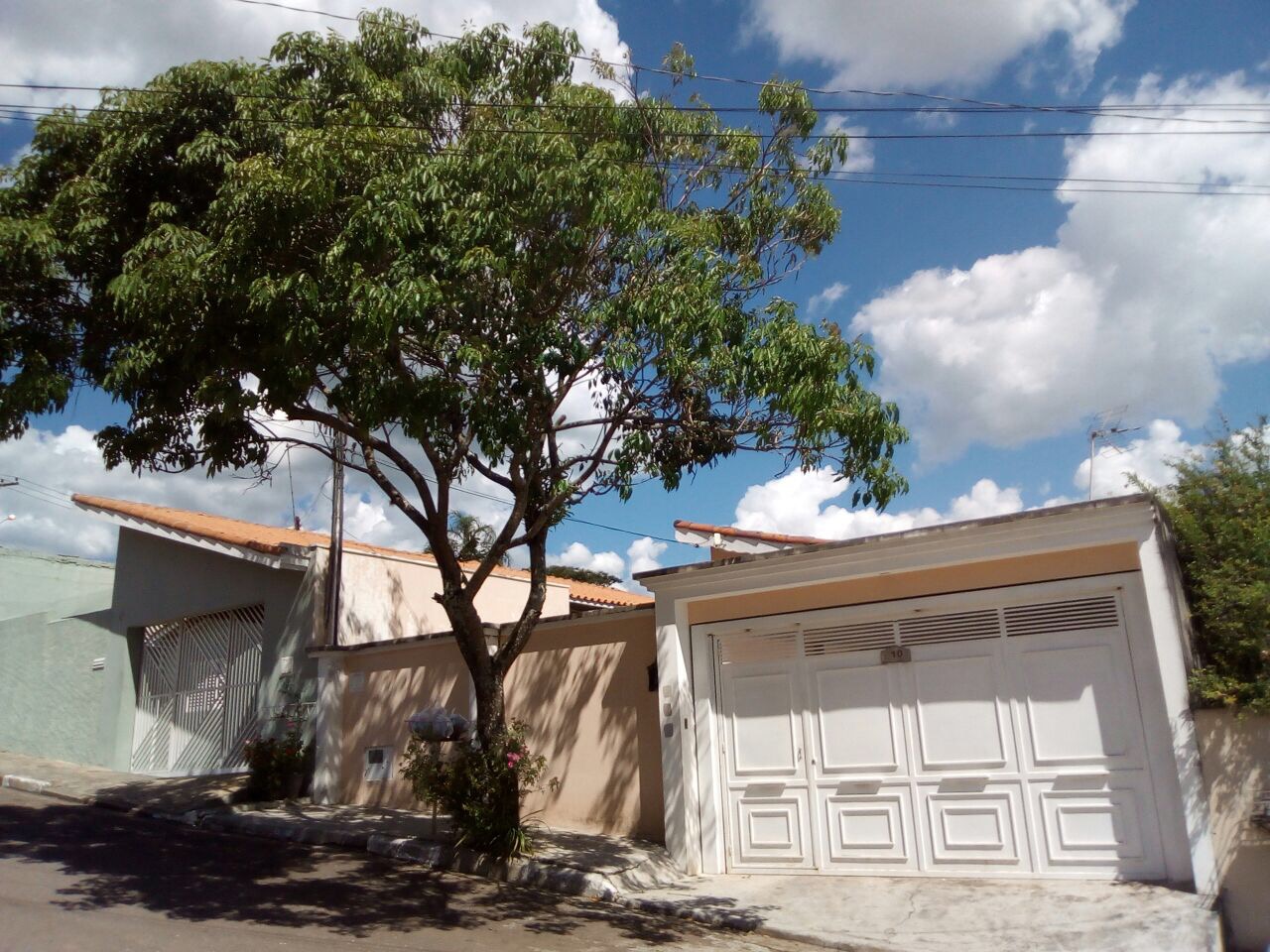 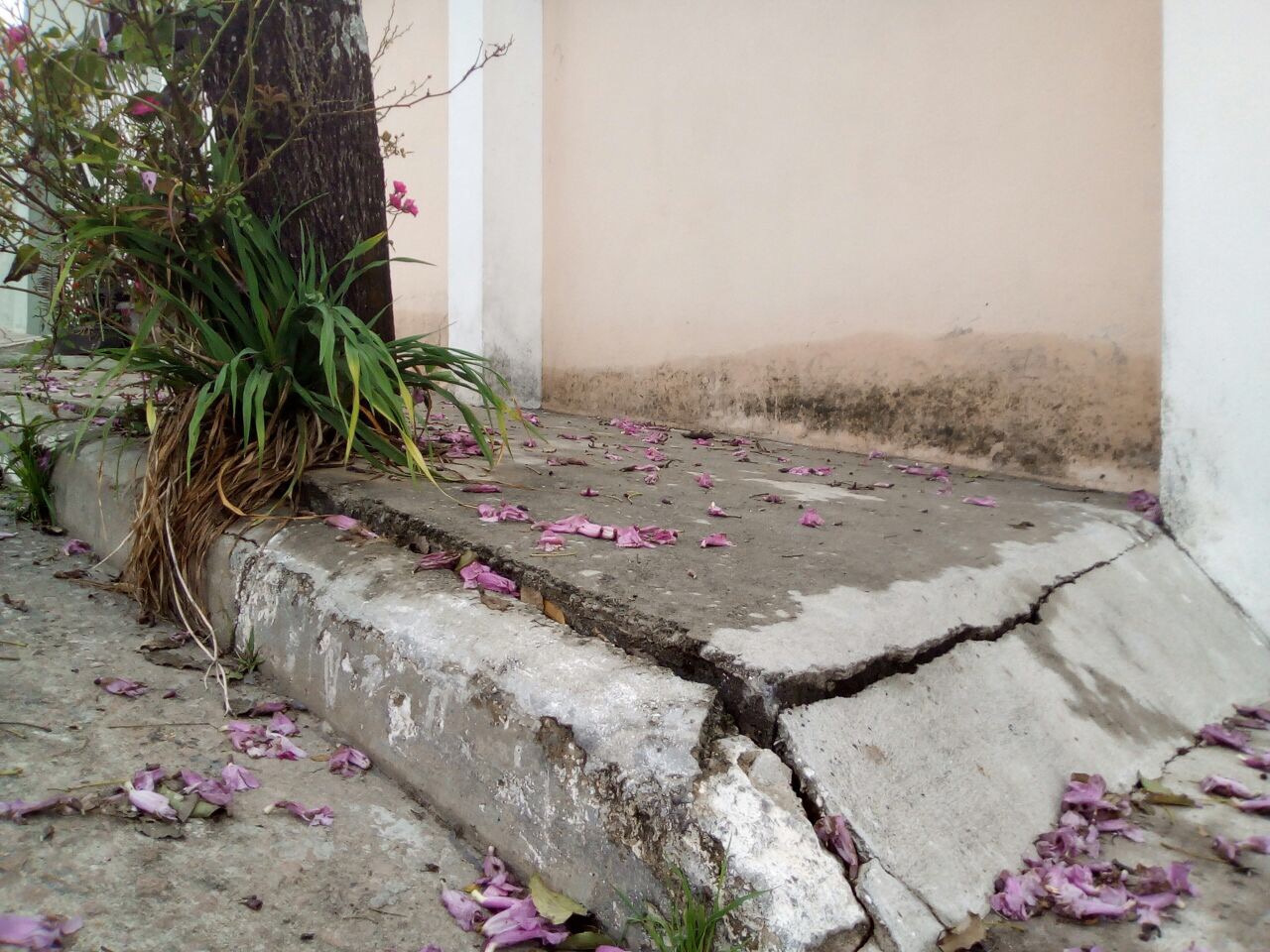 